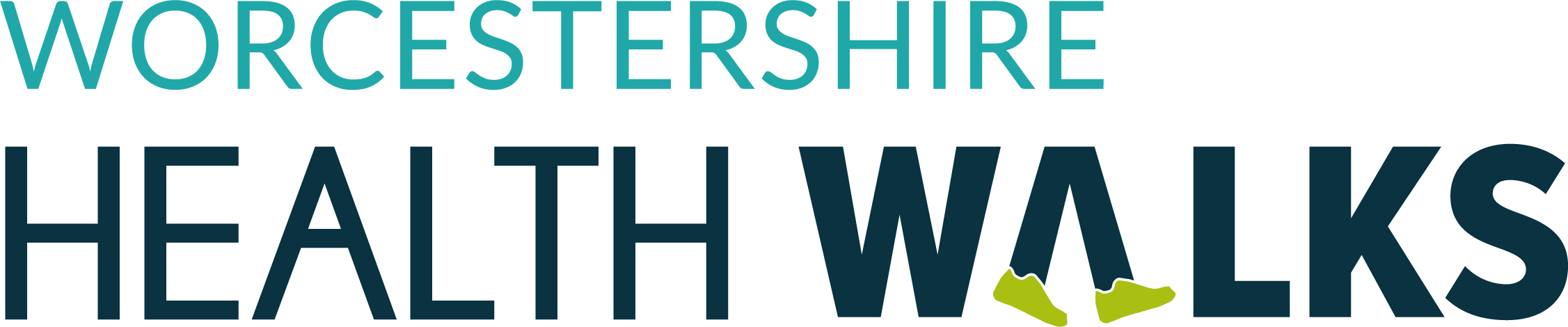 Worcestershire Health Walks are free, easy, accessible, and local. Health walks are between 30-90 minutes long, you can walk at your own pace, and you do not need any specialised equipment. Joining a health walk group is a great way to improve your health and to make new friends.  Our health walk groups are friendly and welcome all ages and levels of fitness. You do not need to book just turn up 10-15 minutes before the walk is due to start. For further information about health walks visit Worcestershire Health Walks website www.worcestershire.gov.uk/transport/walking/worcestershire-health-walks or contactHealth Walks Officer: Telephone 01905 844945 Email: healthwalks@worcestershire.gov.ukWalking Groups in BromsgroveName of group: Blackwell Gentle Walk. Where they meet: Opposite entrance to St Catherine’s Church, Blackwell. Day and time: Wednesday 10:30am. Contact: Hayley Gwilliam Telephone:  01527 881404 Email: Hayley.Gwilliam@bromsgroveandredditch.gov.ukName of group: Bromsgrove Health Walks. Where they meet: Sanders Park Kiosk.Day and time: Monday 10am short & medium walks and Friday 10am longer walk.Contact: Hilary Taylor Telephone: 01905 844945 Email: whw.bromsgrove@gmail.comName of group: Hagley Library Healthy Walking Group.Where they meet: Hagley Library.Day and time: Wednesday 10:30am the 1st & 3rd of every month.Contact: Hagley Library Telephone: 01905 822722 Email: HagleyLib@worcestershire.gov.ukName of group: Lickey End Recreation Ground.Where they meet: Lickey End Recreation Ground, Alcester Road, Bromsgrove.Day and time:  Tuesday 10am - With guidance on using park gym equipment correctly.Contact: Hayley Gwilliam Telephone: 01527 881404Email: Hayley.Gwilliam@bromsgroveandredditch.gov.ukName of group: Rubery Library Health Walks.Where they meet: Outside Rubery Library, Library Way, Rubery.Day and time:  Thursday 10am.Contact: Maddy Bennett Telephone: 0121 453 2445Name of group: The Oakalls and Harwood Park. Where they meet: Play area in Green Park Road, Finstall. Day and time:  Wednesday 2pm. Contact: Hayley Gwilliam Telephone: 01527 881404Email: Hayley.Gwilliam@bromsgroveandredditch.gov.ukName of group: Wythall Wanderers. Where they meet: Wythall Park Car Park. Day and time:  Wednesday 2pm.Contact: Linda Yates Telephone: 07831 802640 Email:  ljmyates@gmail.comWalking Groups in Malvern HillsName of group: Croome Health Walks.Where they meet: Outside the Visitor Welcome Centre.Day and time: Monday 10.30am. See Croome website for dates -  https://www.nationaltrust.org.uk/visit/worcestershire-herefordshire/croome/eventsContact: Croome Telephone: 01905 371006 Email: croome@nationaltrust.org.ukName of group: Malvern town football club walkersWhere they meet: HDanywhere Community Stadium.Day and time: Thursday 11.30am.Contact: Dana Hughes Telephone: 01684 564746 Email: dana@malverntown.co.ukName of group: Malvern Sole Mates.Where they meet: Prospect View Health Centre & various locations.Day and time: Wednesday 2pm & Friday 10am longer walk. Contact: Jenny Brown Telephone: 01684 578935 Email: jenn_brown@btinternet.comName of group: Upton Hill Centre Walking Group.Where they meet: The Hill Centre, Upton.
Day and time: Thursday 10am alternate weeks – From 4th January 2024Contact: John Walton Telephone: 07944 611253Email: john@adventureguide.org.ukWalking Groups in RedditchName of group: Abbey Track Walks. Where they meet: Abbey Stadium, Birmingham Rd, Redditch. (For flat, easy, free walking)Day and time: Wednesday 11am. 
Contact: Hayley Gwilliam Telephone: 01527 881404Email: Hayley.Gwilliam@bromsgroveandredditch.gov.ukName of group: Arrow Valley Health Walks Redditch.Where they meet: Arrow Valley Countryside Centre.Day and time: Monday – 10:30 am short health walk. Thursday 10.30am – longer walk. 
Contact: Worcestershire Health Walks Email: healthwalks@worcestershire.gov.uk Name of group: Redditch Library Health Walks.Where they meet: Inside Redditch Library.Day and time: Friday 11am alternate weeks – From 5th January 2024Contact: Amber Morris Telephone: 01905 822722 Email: AMorris1@worcestershire.gov.uk Walking Groups in Worcester CityName of group: Lower Wick Walkers Worcester. Where they meet: Age UK H&W, Malvern Gate, Bromwich Road, Worcester.Day and time: Monday 10:30am. Contact: Carley Edge Email: cedge@ageukhw.org.ukName of group: Lyppard Hub Walking Group.Where they meet: Lyppard Hub, Ankerage Green.Day and time: Tuesday 10am. Contact: Lyppard Hub Telephone: 01905 616841 Email: info@lyppardhub.co.uk Name of group: Newtown Green Walkers.Where they meet: Ronkswood Community Hub.Day and time: Monday 10am. Contact: Worcestershire Healthwalks Telephone: 01905 844945 Email: healthwalks@worcestershire.gov.ukName of group: The HIVE Walkers Worcester. 
Where they meet: The Hive Library entrance.Day and time: Wednesday 10:30am.Contact Bob Lloyd Telephone: 0796 822 8319 Email: bobandlucylloyd@gmail.com Name of group: Walk and Talk Walking Group.Where they meet: Oasis Academy Community Hub, Warndon.Day and time:  Wednesday 9:15am – Term time only.  Contact: Fay Osborne Telephone: 01905 453530 Name of group: Woodgreen Walkers Worcester.Where they meet: Woodgreen Evangelical Church.Day and time: Friday 10am.Contact: Woodgreen Church Telephone: 01905 451985 Email: Jo_lye@ntm.org.uk Name of group: Worcester City Park Warden Healthy Walks.Where they meet: The Commandery, Sidbury. Day and time: Tuesday 10:30am.Contact: Worcestershire Health Walks Email: healthwalks@worcestershire.gov.ukWalking Groups in Wychavon Name of group: Evesham Library Stepping Out. Where they meet: Inside Evesham Library.Day and time: Tuesday 10:30am. Contact: Evesham Library Telephone: 01905 822722Email: Eveshamlib@worcestershire.gov.ukName of group: Spa Walkers. Where they meet: Droitwich Leisure Centre.Day and time: Wednesday 10:30am. Contact: Spa Walkers Email: Spawalkers@hotmail.co.uk Name of group: The Vale Walkers Broadway.
Where they meet: The Court, Back Lane. 
Day and time: Tuesday 10am.30mins & 60mins walks. 
Contact: Worcestershire Health Walks Email: healthwalks@worcestershire.gov.ukWalking Groups in Wyre ForestName of group: Best Foot Forward.Where they meet: Bewdley Riverside – Dog Lane Car Park. Day and time: Tuesday 1pm.Where they meet:Stourport Riverside – Lidl Car Park. Day and time: Wednesday 2pm. Where they meet:Springfield Park, Kidderminster. Day and time: Saturday 10am.Where they meet:Lock Inn, Wolverley. Day and time: Thursday - Summer till end September 6pm then Winter till end March 2:30pm.Contact: Tony Telephone 07990 381680 Email info@bff-wyreforest.co.ukName of group: Kidderminster Stride & Stroll.Where they meet: Various locations.Day and time: Thursday 11am & Saturday 10:30am.Contact: Anne Little Telephone: 0787 1599 863 Email: info@strideandstroll.org.ukName of group: Stanmore House Strollers.Where they meet: Meet/Park at Land Oak Pub, Birmingham Road, Kidderminster.Day and time: Tuesday 11am.Contact: Chris Withers Telephone: 0777 0680 277 Email: chris.j.withers@gmail.com 
Name of group: Stourport Strollers.Where they meet: Stourport Library.Day and time: Friday 10am Second & last Friday in the month.Contact: Library Hub Telephone: 01905 822722 Email: STLib@worcestershire.gov.uk Name of group: Wyre Forest Health Walks.Where they meet: Wyre Forest Discovery Centre Café.Day and time: Tuesday & Sunday 10:30am short and long walks.Contact: Brenda Jones Telephone: 0784 9653 472 Email: wyre@forestryengland.uk Useful links for health and wellbeing & keeping active are on the Worcestershire Health Walks webpage – www.worcestershire.gov.uk/transport/walking/worcestershire-health-walks